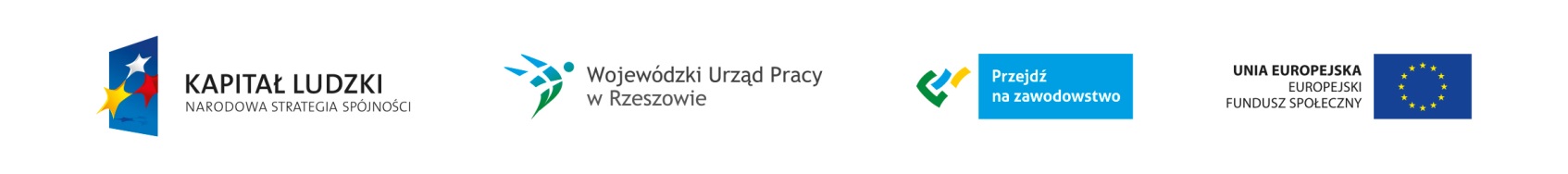 Podkarpacie stawia na zawodowcówNr Projektu POKL.09.02.00-18-001/12UMOWA Nr III/1/2014zawarta dnia ……………………. w Tarnobrzegu pomiędzy:Gminą Tarnobrzeg                                                                                                                                                              ul. Kościuszki 32                                                                                                                                                                39-400 TarnobrzegNIP 867 207 91 99  REGON   8304 09 092zwaną w dalszej części „ Zamawiającym”, reprezentowanym, na podstawie Pełnomocnictwa Prezydenta Miasta Tarnobrzega Nr OR.II.077.132.2012 z dnia 24.07.2012 r. przez Marka Szczytyńskiego Dyrektora  Zespołu Szkół Ponadgimnazjalnych nr 2 im. Bartosza Głowackiego                    w Tarnobrzegu                                                                                                                                                            Adres szkoły:  39-400 Tarnobrzeg, ul. Kopernika 18         NIP 867 18 22 377   REGON 180642990                        a                                                                                                                                                                                     ………………………………………………………………………………………………………………………………………………………………………………………………………………………………………………………………………………………………………………………….zwanych dalej wspólnie „Stronami” lub z osobna „Stroną”,      § 1Podstawa umowyUmowa zostaje zawarta w trybie zapytania ofertowego w postępowaniu poniżej 30 000 euro zgodnie z Regulaminem Zamówień Publicznych Urzędu Miasta Tarnobrzeg - Zarządzenie 393/2011 z dnia 30.12.2011r.§ 2Przedmiot umowyPrzedmiotem umowy  jest dostawa materiałów biurowych wg specyfikacji w „Zaproszeniu do składania ofert”:§ 3Cena i warunki płatnościWartość umowy wynosi …………………..zł netto (słownie: ………………………………….………………….. ), …………………… zł brutto (słownie: ……………………………………………………………………………………………)Wartość, októrej mowa wust. 1, zaspokaja wszelkie roszczenia Wykonawcy wobec Zamawiającego z tytułu wykonania umowy iobejmuje wszelkie koszty związane zjej realizacją. Strony ustalają, że zapłata za dostarczony towar nastąpi na podstawie faktury wystawionej po dostarczeniu materiałów. Zapłata nastąpi w formie przelewu na rachunek bankowy Wykonawcy, wskazany na fakturze
w terminie 14 dni od daty wystawienia faktury.  Wykonawca nie może przenieść swojej wierzytelności na osoby trzecie.Wykonawca zapewni stałość cen przez okres obowiązywania umowy.§ 4Termin i warunki realizacjiTowar będzie dostarczany w terminie 7 dni od daty złożenia zamówienia.Wykonawca dostarczy towar własnym transportem Towar zostanie dostarczony na koszt i ryzyko Wykonawcy do siedziby Zamawiającego.W przypadku dostarczenia towaru niezgodnego z zamówieniem, Wykonawca zobowiązany jest niezwłocznie na wezwanie Zamawiającego do wymiany towaru na właściwy. Przedmiot umowy będzie realizowany do wartości określonej w § 3 ust. 1.    § 5                                                          Odpowiedzialność Stron umowyW przypadku odstąpienia od umowy przez Wykonawcę zapłaci on Zamawiającemu karę umowną w wysokości 5  % łącznej ceny przedmiotu umowy netto, określonej w § 3 ust. 1.W przypadku odstąpienia od umowy przez Zamawiającego z winy Wykonawcy, Wykonawca zapłaci Zamawiającemu karę umowną w wysokości 5 % łącznej ceny przedmiotu umowy netto, określonej w § 3 ust. 1.W przypadku odstąpienia od umowy przez Wykonawcę z przyczyn leżących po stronie Zamawiającego, Zamawiający zapłaci Wykonawcy karę umowną w wysokości 5 % łącznej ceny przedmiotu umowy netto, określonej w § 3 ust. 1.Zamawiającemu przysługuje prawo do dochodzenia odszkodowania przewyższającego wysokość kary umownej.  § 6                                                                   Postanowienia końcoweUmowa zostaje zawarta na okres od …………………………….. do ………………………………..Zakazuje się zmian postanowień zawartej umowy oraz wprowadzania nowych postanowień do umowy, niekorzystnych dla Zamawiającego, jeżeli przy ich uwzględnieniu należałoby zmienić treść oferty, na podstawie której dokonano wyboru Wykonawcy.W razie zaistnienia istotnej zmiany okoliczności powodującej, że wykonanie umowy nie leży w interesie publicznym, czego nie można było przewidzieć w chwili zawarcia umowy, Zamawiający może odstąpić od umowy w terminie 30 dni od powzięcia wiadomości o tych okolicznościach. Umowę sporządzono w dwóch jednobrzmiących egzemplarzach jeden dla Zamawiającego jeden dla Wykonawcy.W zakresie nieuregulowanym niniejszą umową zastosowanie mają przepisy prawa polskiego 
w szczególności Kodeksu cywilnego, ustawy Prawo zamówień publicznych                                                                                    § 7                                                                 Rozstrzyganie sporówEwentualne spory powstałe na tle wykonywania przedmiotu umowy Strony rozstrzygać będą polubownie, w drodze negocjacji i porozumienia. W przypadku nie dojścia do porozumienia spory rozstrzygane będą przez sąd właściwy dla Zamawiającego. ZAMAWIAJĄCY:                                                                            WYKONAWCA: Lp.NazwaJednostka miaryIlość1Papier ksero A-4 80g/m2 białość min CIĘ 161     (1 ryza=500 sztuk) ryza302Papier ksero A-3 80g/m2 białość min CIĘ 161    (1 ryza=500 sztuk)ryza13Papier ksero A4 kolorowy MIX 80g/m2 100 arkuszy, kolory pasteloweopakowanie24Papier wizytówkowy gładki  250g/m2 w kolorze- kość słoniowa 20 arkuszyopakowanie105Koszulki A-4 krystaliczna 50 mic (opak.=100szt.)opakowanie106Teczka skrzydłowa z rzepami typu Vaupe, tektura 2 mm powlekana folią, czarnasztuka107Zeszyt A-4 w laminowanej twardej oprawie       96-kartkowy kratkasztuka58Tusz do drukarki model DCP - J140W kolorowej (kolor żółty, niebieski, czerwony, czarny)zestaw29Toner do ksero Toshiba e-studio 182sztuka210Toner do urządzenia wielofunkcyjnego Brother model DCP-7070DWsztuka 311Zakładki indeksujące folioweopakowanie512Pendrive USB 2.0 16 GBsztuka213Zszywki (opak.= 100szt.)opakowanie1514Spinacze biurowe 28 mm kolorowe (opakowanie 100 szt.)opakowanie515Rozszywacz metalowysztuka216Szpilki srebrne niklowane (pudełko po 50 g)opakowanie1517Pinezki srebrne standardowe (opakowanie 50 szt.)opakowanie1518Taśma klejąca bezbarwna 19 mm/33 msztuka519Taśma klejąca dwustronna 50 mm/10 msztuka520Korektor w taśmie 5 mm/8,5 msztuka521Klej biurowy w sztyfcie min. 15 g wagisztuka5